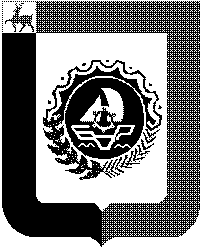 Администрация городского округа город Бор Нижегородской областиПОСТАНОВЛЕНИЕО внесении изменений в состав противопаводковой комиссии городского округа г.Бор Нижегородской области, утвержденный постановлением администрации городского округа г.Бор от 10.03.2016 № 1005 Администрация городского округа г. Бор постановляет:1. Внести изменения в состав противопаводковой комиссии городского округа город Бор Нижегородской области, утвержденный постановлением администрации городского округа г.Бор от 10.03.2016 № 1005 «О противопаводковой комиссии городского округа г.Бор Нижегородской области» (в редакции постановлений администрации от 23.01.2017 № 226, от 26.01.2018 № 407, от 16.05.2018 № 2719, от 28.01.2019 № 364), изложив его в новой редакции согласно приложению к настоящему постановлению.2. Общему отделу администрации городского округа г.Бор (Е.А.Копцова) обеспечить размещение настоящего постановления на официальном сайте www.borcity.ru.Е.Н.Дорощенкот.99-117СОСТАВпротивопаводковой комиссии городского округа город Бор Нижегородской области (новая редакция)Телефон оперативного дежурного ЕДДС  городского округа г.Бор:  2-34-56  (круглосуточно)________________________ЛИСТ  СОГЛАСОВАНИЙОт 11.02.2020                                             № 598Глава  администрацииА.В.Киселев                                   Приложениек постановлению администрации                                 городского округа г.Бор                                от ___________ № __________                             УТВЕРЖДЕН                              постановлением администрации                               городского округа г.Бор                              от 10.03.2016 № 1005Янкин А.В.заместитель главы администрации городского округа г.Бор,    председатель комиссии2-16-91Ворошилов А.Г.заместитель главы администрации городского округа г.Бор по ЖКХ, начальник управления ЖКХ и благоустройства администрации городского округа г.Бор, заместитель председателя комиссии, начальник оперативного штаба по организации противопаводковых мероприятий2-20-029-00-45Левагин В.В.заместитель директора департамента имущественных и земельных отношений администрации городского округа г.Бор9-99-10Симакова Г.Д.директор департамента финансов администрации городского округа г.Бор2-18-60Дорощенко Е.Н.начальник  МКУ «Управление по делам ГО и ЧС городского округа г.Бор»9-91-17Колесников Н.Ф.начальник Линдовского территориального отдела администрации городского округа г.Бор4-12-43 
4-14-79Иванов Ю.Н.начальник Кантауровского территориального отдела администрации городского округа г.Бор3-04-57 
3-04-68Рыжаков В.А.начальник Октябрьского территориального отдела администрации городского округа г.Бор4-93-04 
4-93-03Панкова Е.Л.ведущий инженер по охране окружающей среды (эколог) Служба муниципального контроля в сфере благоустройства управление ЖКХ администрации городского округа г. Бор9-13-89Щепров А.В.начальник ЛТЦ (г.Бор) МЦ ТЭТ (г.Семенов) Нижегородский филиал  ПАО «Ростелеком» (по согласованию)2-16-349-28-85Вахонина Е.В.главный специалист Нижегородского межрайонного отдела регионального государственного экологического надзора и охраны окружающей среды (по согласованию)9-15-60Редькин В.Н.начальник Борского отделения Центра ГИМС МЧС России Главного управления МЧС России по Нижегородской области» (по согласованию)6-50-12Чубуков А.С.начальник Борского РЭС ПО «Дзержинские электрические сети» Борского РЭС ПО «Семеновские электрические сети»  (по согласованию)9-25-43Корнилов О.Ю.начальник отдела МВД России по г.Бор (по согласованию)2-27-87Полонецкий А.Я.и.о. главного врач ГБУЗ НО «Борская ЦРБ» (по согласованию)6-75-95Иванова Е.В.начальник ГБУ НО «Госветуправление ГО г.Бор» (по согласованию)6-03-09Хорьков А.А.начальник 20 ПСО ФПС ГПС Главного управления МЧС России по Нижегородской области»  (по согласованию)9-01-40Зайцев Д.В.директор ООО «Борское ДРСП» (по согласованию)3-04-16Ширяев Е.А.директор филиала в г.Бор ОАО «Газпром газораспределение Нижний Новгород»  (по согласованию)2-29-61Костин А.Ю.директор МБУ «Управление благоустройства городского округа г. Бор»2-20-62Иванов А.В.директор АО «Борский Водоканал»  (по согласованию)2-19-67Проект внесён:Проект внесён:Проект внесён:Проект внесён:Проект внесён:Проект внесён:Заместитель главы администрации Заместитель главы администрации Заместитель главы администрации Заместитель главы администрации Заместитель главы администрации Заместитель главы администрации А.В.ЯнкинА.В.ЯнкинПроект согласован:Проект согласован:Проект согласован:Проект согласован:Проект согласован:Проект согласован:РосписьРосписьИ.О.Ф.И.О.Ф.ДатаЮридический отделЮридический отделЮридический отделЮридический отделЮридический отделЮридический отделЮ.И.ГельфановаЮ.И.ГельфановаОбщий отделОбщий отделОбщий отделОбщий отделОбщий отделОбщий отделЕ.А.КопцоваЕ.А.КопцоваЛТЦ (г.Бор) МЦ ТЭТ (г.Семенов) Нижегородский филиал  ПАО «Ростелеком» ЛТЦ (г.Бор) МЦ ТЭТ (г.Семенов) Нижегородский филиал  ПАО «Ростелеком» ЛТЦ (г.Бор) МЦ ТЭТ (г.Семенов) Нижегородский филиал  ПАО «Ростелеком» ЛТЦ (г.Бор) МЦ ТЭТ (г.Семенов) Нижегородский филиал  ПАО «Ростелеком» ЛТЦ (г.Бор) МЦ ТЭТ (г.Семенов) Нижегородский филиал  ПАО «Ростелеком» ЛТЦ (г.Бор) МЦ ТЭТ (г.Семенов) Нижегородский филиал  ПАО «Ростелеком» А.В.Щепров А.В.Щепров Нижегородский межрайонный отдел регионального государственного экологического надзора и охраны окружающей среды Нижегородский межрайонный отдел регионального государственного экологического надзора и охраны окружающей среды Нижегородский межрайонный отдел регионального государственного экологического надзора и охраны окружающей среды Нижегородский межрайонный отдел регионального государственного экологического надзора и охраны окружающей среды Нижегородский межрайонный отдел регионального государственного экологического надзора и охраны окружающей среды Нижегородский межрайонный отдел регионального государственного экологического надзора и охраны окружающей среды Е.В.ВахонинаЕ.В.ВахонинаБорское отделение Центра ГИМС МЧС России Главного управления МЧС России по Нижегородской области»Борское отделение Центра ГИМС МЧС России Главного управления МЧС России по Нижегородской области»Борское отделение Центра ГИМС МЧС России Главного управления МЧС России по Нижегородской области»Борское отделение Центра ГИМС МЧС России Главного управления МЧС России по Нижегородской области»Борское отделение Центра ГИМС МЧС России Главного управления МЧС России по Нижегородской области»Борское отделение Центра ГИМС МЧС России Главного управления МЧС России по Нижегородской области»В.Н.Редькин В.Н.Редькин Борский РЭС ПО «Дзержинские электрические сети» Борский РЭС ПО «Семеновские электрические сети»  Борский РЭС ПО «Дзержинские электрические сети» Борский РЭС ПО «Семеновские электрические сети»  Борский РЭС ПО «Дзержинские электрические сети» Борский РЭС ПО «Семеновские электрические сети»  Борский РЭС ПО «Дзержинские электрические сети» Борский РЭС ПО «Семеновские электрические сети»  Борский РЭС ПО «Дзержинские электрические сети» Борский РЭС ПО «Семеновские электрические сети»  Борский РЭС ПО «Дзержинские электрические сети» Борский РЭС ПО «Семеновские электрические сети»  А.С.ЧубуковА.С.Чубуковотдел МВД России  по г.Бор отдел МВД России  по г.Бор отдел МВД России  по г.Бор отдел МВД России  по г.Бор отдел МВД России  по г.Бор отдел МВД России  по г.Бор О.Ю.КорниловО.Ю.КорниловГБУЗ НО «Борская ЦРБ» ГБУЗ НО «Борская ЦРБ» ГБУЗ НО «Борская ЦРБ» ГБУЗ НО «Борская ЦРБ» ГБУЗ НО «Борская ЦРБ» ГБУЗ НО «Борская ЦРБ» А.Я.ПолонецкийА.Я.ПолонецкийГБУ НО «Госветуправление городского округа г.Бор» ГБУ НО «Госветуправление городского округа г.Бор» ГБУ НО «Госветуправление городского округа г.Бор» ГБУ НО «Госветуправление городского округа г.Бор» ГБУ НО «Госветуправление городского округа г.Бор» ГБУ НО «Госветуправление городского округа г.Бор» Е.В.ИвановаЕ.В.Иванова20 ПСО ФПС ГПС Главного управления МЧС России по Нижегородской области20 ПСО ФПС ГПС Главного управления МЧС России по Нижегородской области20 ПСО ФПС ГПС Главного управления МЧС России по Нижегородской области20 ПСО ФПС ГПС Главного управления МЧС России по Нижегородской области20 ПСО ФПС ГПС Главного управления МЧС России по Нижегородской области20 ПСО ФПС ГПС Главного управления МЧС России по Нижегородской областиА.А ХорьковА.А ХорьковООО «Борское ДРСП» ООО «Борское ДРСП» ООО «Борское ДРСП» ООО «Борское ДРСП» ООО «Борское ДРСП» ООО «Борское ДРСП» Д.В ЗайцевД.В ЗайцевАО «Борский Водоканал» АО «Борский Водоканал» АО «Борский Водоканал» АО «Борский Водоканал» АО «Борский Водоканал» АО «Борский Водоканал» А.В.ИвановА.В.Ивановфилиал в г.Бор ОАО «Газпром газораспределение Н. Новгород»  филиал в г.Бор ОАО «Газпром газораспределение Н. Новгород»  филиал в г.Бор ОАО «Газпром газораспределение Н. Новгород»  филиал в г.Бор ОАО «Газпром газораспределение Н. Новгород»  филиал в г.Бор ОАО «Газпром газораспределение Н. Новгород»  филиал в г.Бор ОАО «Газпром газораспределение Н. Новгород»  Е.А.Ширяев Е.А.Ширяев Проект представлен Проект представлен Проект представлен Проект представлен Проект представлен Проект представлен Проект представлен Проект представлен Проект представлен Проект представлен Проект представлен Начальник МКУ «Управление по делам ГО и ЧС гор.окр.г.Бор»Начальник МКУ «Управление по делам ГО и ЧС гор.окр.г.Бор»Начальник МКУ «Управление по делам ГО и ЧС гор.окр.г.Бор»Начальник МКУ «Управление по делам ГО и ЧС гор.окр.г.Бор»Е.Н.ДорощенкоЕ.Н.ДорощенкоОтметки исполнителяОтметки исполнителяОтметки исполнителяОтметки исполнителяРасчет рассылкиКоличество:  21  экз.Количество:  21  экз.Количество:  21  экз.Список рассылки:Членам противопаводковой комиссии (по списку) – 21 экз.Список рассылки:Членам противопаводковой комиссии (по списку) – 21 экз.Список рассылки:Членам противопаводковой комиссии (по списку) – 21 экз.Список рассылки:Членам противопаводковой комиссии (по списку) – 21 экз.Список рассылки:Членам противопаводковой комиссии (по списку) – 21 экз.Список рассылки:Членам противопаводковой комиссии (по списку) – 21 экз.Список рассылки:Членам противопаводковой комиссии (по списку) – 21 экз.Является нормативнымЯвляется нормативнымЯвляется нормативнымДА   НЕТДА   НЕТПодлежит передаче в РегистрПодлежит передаче в РегистрПодлежит передаче в РегистрДА   НЕТДА   НЕТПодлежит опубликованию или обнародованиюПодлежит опубликованию или обнародованиюПодлежит опубликованию или обнародованиюда        нетда        нетНаименование СМИ:  Наименование СМИ:  Наименование СМИ:  Наименование СМИ:  Наименование СМИ:  Наименование СМИ:  Представлена электронная копияПредставлена электронная копияПредставлена электронная копияда  да  Наименование файлов:  о противопаводковой комиссииНаименование файлов:  о противопаводковой комиссииНаименование файлов:  о противопаводковой комиссииНаименование файлов:  о противопаводковой комиссииНаименование файлов:  о противопаводковой комиссииНаименование файлов:  о противопаводковой комиссииИсполнительИсполнительТелефон, факс, адрес электронной почтыТелефон, факс, адрес электронной почтыТелефон, факс, адрес электронной почтыТелефон, факс, адрес электронной почтыТелефон, факс, адрес электронной почтыТелефон, факс, адрес электронной почтыТелефон, факс, адрес электронной почтыТелефон, факс, адрес электронной почтыТелефон, факс, адрес электронной почтыЕ.Н.ДорощенкоЕ.Н.Дорощенкотел. 99-117тел. 99-117тел. 99-117тел. 99-117тел. 99-117